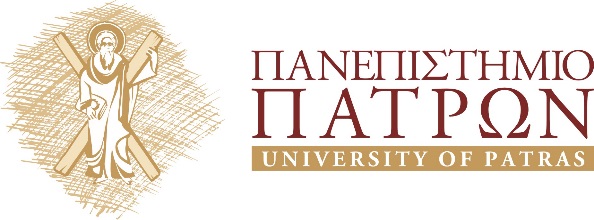 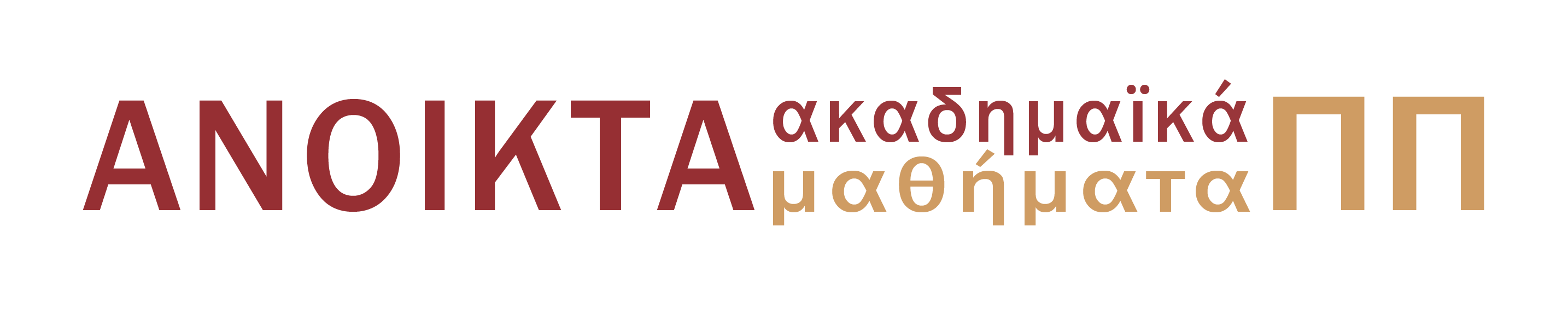 Οδηγός για Τμηματικές Ομάδες Εργασίας (ΤΟΕ)Μαθήματα Τύπου ΓΟδηγίες Υλοποίησης μαθήματος Τύπου ΓΓια το υλικό του μαθήματος και τα μεταδομένα, ισχύει ότι και για τα μαθήματα τύπου Β. Πιο αναλυτικά, όλο το υλικό μαθήματος τύπου Β και Υλικό ασκήσεων, Ηλεκτρονικές πηγές, πολυμεσικό υλικό διάρκειας τουλάχιστον 80% των προβλεπόμενων διαλέξεων. Επιπλέον για την σωστή και ομαλή βιντεοσκόπηση των μαθήματων και των αναπληρώσεων τους είναι υποχρεωτική η αποστολή της φόρμας επικαιροποίησης μαθήματος τύπου Γ που θα βρείτε σε αυτόν τον σύνδεσμο:https://docs.google.com/forms/d/1q8x3aXT-aVTNAIx0TFln6_YvrnBSkNxiZP-FWNszFjk/viewformΕίναι σημαντικό αυτή η φόρμα  να συμπληρώνεται όσο πιο κοντά στην ημερομηνία κάθε προγραμματισμένης διεξαγωγής του μαθήματος αλλά το αργότερο μια μέρα πριν για να υπάρχει μια πιο ξεκάθαρη εικόνα σχετικά με την διεξαγωγή του μαθήματος.  Σε περίπτωση ακύρωσης του μαθήματος για οποιοδήποτε λόγο, μετά την υποβολή της φόρμας,  επικοινωνείτε αμέσως με τους βιντεολήπτες απευθείας στα τηλέφωνα τους  που θα βρείτε στην φόρμα. Είναι σημαντικό και ο καθηγητής να γνωρίζει ότι πρέπει να ενημερώνει άμεσα τους βιντεολήπτες σε περίπτωση που συμβεί κάτι απρόοπτο την μέρα του μαθήματος  και εσείς δεν το γνωρίζετε και δεν βρίσκεστε στο χώρο. Σε περίπτωση που θέλετε να  κάνετε διορθώσεις στην φόρμα, μετά την υποβολή, (π.χ. στο όνομα της ενότητας),  μπορείτε να  στείλετε email  στην Ευγενία Ορφανού (eorfanou@upatras.gr)  διευκρινίζοντας το μάθημα και  τις αλλαγές που επιθυμείτε.Εάν έχει ακυρωθεί το μάθημα, συμπληρώνετε νέα φόρμα για την επόμενη φορά (είναι σημαντικό να γνωρίζετε και τις αναπληρώσεις του μαθήματος και να ενημερώνετε άμεσα τους βιντεολήπτες - καθώς συνήθως οι αναπληρώσεις γίνονται εκτός προγράμματος - και παράλληλα  συμπληρώνοντας πάλι την φόρμα), ενώ η ομάδα υλοποίησης στην ήδη υποβληθείσα φόρμα θα σημειώσει ότι έχει ακυρωθεί. Είναι σημαντικό άμεσα μετά το πέρας της κάθε βιντεοσκόπησης να γίνει άμεσα αποστολή των σημειώσεων στους βιντεολήπτες ​για το σωστό μοντάρισμα του βιντεοσκοπημένου μαθήματος και για την καλύτερη ανάδειξη του γνωστικού αντικειμένου διδασκαλίας (μόνο με τα Logos, την γραμματοσειρά και την σωστά διάταξη και τον  έλεγχο των πνευματικών δικαιωμάτων, όπως ορίζουν οι οδηγίες  - δεν χρειάζονται οι βιβλιογραφίες και οι λέξεις κλειδιά). Με την ολοκλήρωση του μοντάζ θα σας αποσταλούν τα βίντεο για έλεγχο και για να κάνετε τον συγχρονισμό με τις διαφάνειες στην βιντεοπλατφόρμα. Για αυτή την διαδικασία θα σας ενημερώσει η κα Ολγα Γεωργιαδου (τηλ: 2610 962609, email: olgeorg@upatras.gr​  Αν έχετε στείλει κάποιο αρχείο  και θέλετε διόρθωση, παρακαλείστε να στείλετε άμεσα την διόρθωση με email και να επισημάνετε τι αρχείο θα αντικαταστήσετε.Κατά την προετοιμασία του υλικού για το eclass,  θα προστεθούν και τα υπόλοιπα μεταδομένα όπως θα δείτε στο έντυπο καταγραφής πληροφοριών. Το σύνολο  του υλικού που ετοιμάζεται (σημειώσεις και βίντεο και ότι άλλο διαθέσιμο υποστηρικτικό υλικό υπάρχει) θα ανέβει στο  eclass . Υπάρχουν ξεχωριστές οδηγίες για την χρήση του eclass οι οποίες θα ανέβουν στο site του έργου. Ασκήσεις μέσω του εργαλείου του eclass  “Ασκήσεις”. Χρήση ηλεκτρονικών πηγών που διαθέτουν οι βιβλιοθήκες των ιδρυμάτωνΠολυμεσικό υλικό όπως: καταγεγραμμένες βιντεο-διαλέξειςκαταγεγραμμένες βιντεο-διαλέξεις συγχρονισμένες με διαφάνειες (annotated video) podcast, εκφωνήσεις στις διαφάνειες, άλλο διαδραστικό υλικό κ.α.